CМОЛЕНСКАЯ ОБЛАСТЬМОНАСТЫРЩИНСКИЙ РАЙОННЫЙ СОВЕТ ДЕПУТАТОВ РЕШЕНИЕот 29 июня 2022 года                                                                                                      № 35О реализации национальных проектов на территории муниципального образования «Монастырщинский район» Смоленской области в 2021-2022 годахЗаслушав и обсудив информацию начальника отдела экономического развития, жилищно-коммунального хозяйства, градостроительной деятельности Администрации муниципального  образования   «Монастырщинский  район»   Смоленской области Л.И. Котиковой о реализации национальных проектов на территории муниципального образования «Монастырщинский район» Смоленской области в 2021-2022 годах, Монастырщинский районный Совет депутатовРЕШИЛ:1. Информацию о реализации национальных проектов на территории муниципального образования «Монастырщинский район» Смоленской области в 2021-2022 годах принять к сведению (прилагается).2. Настоящее решение вступает в силу с момента подписания. Приложениек решению Монастырщинского             районного Совета депутатов                   от 29 июня 2022 года  № 35Информация о реализации национальных проектов на территории муниципального образования «Монастырщинский район» Смоленской области в 2021-2022 годахНациональные проекты федерального масштаба приняты в России в 2018 году и разработаны по трём направлениям: «Человеческий капитал», «Комфортная среда для жизни» и «Экономический рост». Реализация национальных проектов на территории муниципального образования «Монастырщинский район» оказывает положительное влияние на экономическое развитие и решение важных социальных задач. В рамках национального проекта «Жилье и городская среда» Федерального проекта «Формирование комфортной городской среды», областной государственной программы «Формирование современной городской среды на территории Смоленской области», муниципальной программы «Формирование комфортной городской среды Монастырщинского городского поселения Монастырщинского района Смоленской области» в 2021 году было продолжено благоустройство территории парка. Выполнены следующие работы:- устройство покрытия из плиток поливинилхлоридных детской игровой площадки;- устройство металлических ограждений спортивной площадки и частичного ограждения парка;- устройство площадки с установкой архитектурных форм «Дерево любви», «Скамья примирения», «Я Люблю Монастырщину», детского игрового оборудования на общую сумму 1 944,8 тыс. рублей. В 2022 году проведены работы по благоустройству дворовой территории домов по ул. Советская д. 1/15 и ул. Революционная д. 17, выделено денежных средств в сумме 1 904,9 тыс. рублей, в том числе софинансирование местного бюджета составило 0,2 тыс. рублей.В рамках Федерального проекта «Чистая вода», областной государственной программы «Повышение качества водоснабжения на территории Смоленской области», муниципальной программы «Создание условий для обеспечения качественными услугами ЖКХ и благоустройство территории муниципального образования Монастырщинского городского поселения Монастырщинского района Смоленской области» в 2022 году разработана проектно-сметная документация для строительства объекта «Реконструкция централизованной системы водоснабжения в п. Монастырщина Смоленской области со строительством станций водоподготовки и водопроводных сетей», выделено денежных средств в сумме 3 500,0 тыс. рублей, в том числе софинансирование местного бюджета – 35,1 тыс. рублей.В рамках федерального проекта «Современная школа» национального проекта «Образование» в 2021 году в муниципальном образовании «Монастырщинский район» Смоленской области создан Центр образования естественно-научной и технологической направленностей «Точка роста» (далее Центр «Точка роста») в МБОУ Татарская школа имени В.А. Матросова. Целями создания Центра «Точка роста» являлось совершенствование условий для повышения качества образования в общеобразовательных организациях, расположенных в сельской местности и малых городах, расширение возможностей обучающихся в освоении учебных предметов естественно-научной и технологической направленностей, программ дополнительного образования естественно-научной и технической направленностей, а также для практической отработки учебного материала по учебным предметам «Физика», «Химия», «Биология». Центр «Точка роста» – это модель уникального образовательного пространства для школ на селе и в малых городах, позволяющая обеспечить равные условия для получения учащимися качественного образования. В обновлённых классах ученики осваивают передовые технологии и развивают свои таланты.В 2021 году для создания и функционирования Центров «Точка роста» в рамках федерального проекта «Современная школа» национального проекта «Образование» в МБОУ Татарская школа имени В.А. Матросова было приобретено оборудование на сумму 1 328, 3 тыс. рублей. В 2023 году создание Центра «Точка роста» планируется в Новомихайловской средней школе.В рамках федерального проекта «Творческие люди» национального проекта «Культура» в 2020-2021 годах 22 работника культуры окончили дистанционные курсы повышения квалификации в Краснодарском государственном институте культуры, Санкт-Петербургском государственном институте культуры и Московском государственном институте культуры. Из них 14 работников клубной системы, 3 библиотечных работника, 5 педагогов МБУДО «Монастырщинская ДШИ».В рамках национального проекта «Демография», регионального проекта «Финансовая поддержка семей при рождении детей» реализуются мероприятия Департаментом Смоленской области по социальному развитию, в том числе гражданам, проживающим в Монастырщинском районе Смоленской области:- единовременная денежная выплата в связи с рождением (усыновлением) первого ребенка за счет субвенций из федерального бюджета;- единовременная денежная выплата, назначаемая в случае рождения (усыновления) третьего ребенка или последующих детей до достижения трех лет.В 2021 году за назначением единовременной денежной выплаты в связи с рождением (усыновлением) первого ребенка обратилось 67 граждан, за пять месяцев 2022 года - 28 граждан. За назначением единовременной денежной выплаты в случае рождения (усыновления) третьего ребенка или последующих детей до достижения трех лет в 2021 году обратилось 42 гражданина, за пять месяцев 2022 года – 14 граждан. В рамках национального проекта «Демография» действует программа профессионального обучения и дополнительного профессионального образования отдельных категорий граждан в рамках федерального проекта «Содействие занятости», которая рассчитана на период с 2021 до 2024 года. Цель программы – содействие занятости отдельных категорий граждан путём организации профессионального обучения, дополнительного профессионального образования для приобретения или развития имеющихся знаний, компетенций и навыков, обеспечивающих конкурентоспособность и профессиональную мобильность на рынке труда. Отделом СОГКУ «Центр занятости населения города Смоленска» в Монастырщинском районе» в 2022 году планируется обучение безработных граждан в рамках национального проекта «Демография» в количестве 10 человек. В рамках национального проекта «Здравоохранение» ОГБУЗ «Монастырщинская ЦРБ» получено в 2021 году следующее оборудование:- комплекс рентгеновский диагностический стационарный «Меликс-Р-Амико» - 18 000 тыс. рублей;- автомобиль  медицинской службы Лада Ларгус – 1 240,0 тыс. рублей;- автомобиль скорой медицинской помощи УАЗ – 3 100,5 тыс. рублей;- компьютерное оборудование – 1 104,9 тыс. рублей. За пять месяцев 2022 года получено медицинских изделий на сумму 50 тыс. рублей и оборудования для ФАП на 1 085 тыс. рублей.В 2021 году приняты в эксплуатацию фельдшерско-акушерские пункты в д. Доброселье, д. Лыза, д. Стегримово общей стоимостью 16 006,0 тыс. рублей, в 2022 году планируется построить фельдшерско-акушерский пункт в д. Досугово.В рамках национального проекта «Безопасные качественные дороги» в 2020 году отремонтировано 12 км автомобильной дороги «Смоленск – Русилово – Монастырщина». В 2022 году запланировано отремонтировать 7 км данной дороги.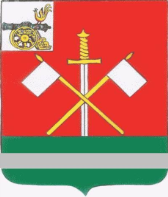 Глава муниципального образования«Монастырщинский район» Смоленской области                               В.Б. Титов           Председатель           Монастырщинского районного           Совета депутатов                                                                                                                     П.А. Счастливый